Rotary Club of Carleton Place  & Mississippi Mills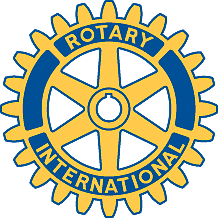    Bulletin: May 13, 2007                MEETING OF MAY 8, 2007Thirteen members were present along with our guests John Hutton (Assistant District Governor) and his wife Diane, Donalyn and the Reverend Peter Dahlin, Ralph Fish of the Perth Club and Frank Hirst. After welcoming the guests President Brenda reported on a successful and informative District Assembly the previous weekend in Cornwall. She said that more members should attend as there were many “break-out” sessions on items of considerable interest. The Assembly voted to use $15,000 of the District’s reserves to get started on the planning for the Montreal 2010 International Conference when hopefully both Celine Dion and the Cirque du Soleil will perform. She also drew attention to the fact that this year’s District 7040 Conference will be held in Gatineau and early registration is now available. Al, fresh from his return from Italy, and still drooling over some of the sights he had seen – including two-legged ones,  presented the Club with a Club banner from Agincourt, Ontario (what about Milano Al?). On a much more down to earth subject Gordon reported   compost sales were in the range of 1600 bags and we should expect gross revenues approaching $8,000. He also reported that, much to everyone’s delight, Bob is home from Toronto and recovering well from his quadruple bypass operation. (Bob hopes to join us at our May 22 meeting.) The guest speaker for the evening was our own David Kirkpatrick, speaking as President of the Lanark, Leeds and Grenville section of the Canadian Cancer Society. He mentioned that the Society is the oldest and largest of the various cancer charities having had its start in Saskatchewan in 1929. It operates with some 220,000 volunteers and a staff of 550. Its programs focus on five activity areas: Advocacy (for a healthy life style), Prevention (policies and programs), Information (over 60 publications and an information line with over 30,000 calls last year), Community Support (drivers and peer support), and Research (the largest charitable funder of cancer research supporting some 78 projects. David mentioned that about 200 diseases are classified as cancer and the average gestation period for a new treatment to progress from research to application is 15 to 20 years. Fifteen percent of funds goes towards administration and 23% to fund raising. The Club appreciated David’s presentation and his commitment to this worthy cause.Finally, without mentioning names, John Hinton let it be known that in his assessment of the six clubs under his purview, our Club was the leader. Take a bow folks!CLUB ACTIVITIES:Mary Lettner is our guest May 15. The Executive Committee meeting is postponed.Royal Bank speakers on May 29.